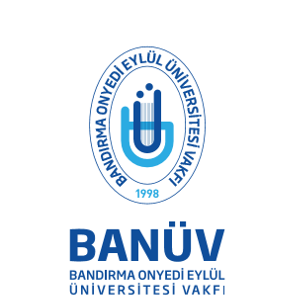 BANDIRMA ONYEDİ EYLÜL ÜNİVERSİTESİ VAKFI BURS BAŞVURU ŞARTLARIBandırma Onyedi Eylül Üniversitesi Vakfımız tarafından Üniversitemiz ön lisans, lisans ve lisansüstü programlarında öğrenim gören, başarılı, maddi imkânları zayıf olan ve belirlenen şartları taşıyan öğrencilerimize karşılıksız burs verilecektir.BANÜV Eğitim Bursu Başvuru Formunu dolduran öğrencilerimiz Burs Başvuru Formuna aşağıdaki belgeleri eksiksiz olarak eklemeleri ve belgelerin asıllarını kayıtlı oldukları birimlerine teslim etmeleri gerekmektedir.Başvuru ŞartlarıT.C. vatandaşı olmak,Bandırma Onyedi Eylül Üniversitesi’nde Ön Lisans veya Lisans programlarında okuyor olmak,Mal varlığı ve gelir durumuna göre maddi desteğe ihtiyacı olmak,Kazanç getiren herhangi bir işte çalışmamak,Ara sınıflar için:Genel not ortalaması 4 üzerinden en az 3 olmak,Bir üst sınıfa geçiş hakkını kazanmış olmak veAlttan başarısız dersi bulunmamak,Hazırlık sınıfından 1.sınıfa geçen öğrenciler için; başarılı olarak geçmiş olmak,Herhangi bir suçtan hüküm giymemiş olmak ve öğrenim gördüğü sürede yüz kızartıcı bir eylemden dolayı disiplin cezası almamış olmak.Gerekli BelgelerBurs Başvuru Formu  Nüfus Cüzdan Fotokopisi YKS Sonuç Belgesi                                                                                                   (Yeni Kayıt Olan Öğrenciler İçin) (https://sonuc.osym.gov.tr/Sorgu.aspx?SonucID=8263 web adresinden alınabilir.)Öğrenci Belgesi                                                                                                          (2021-2022 Akademik Yılına Ait) (https://www.turkiye.gov.tr/yok-ogrenci-belgesi-sorgulama                                              e-devlet web adresinden alınabilir.)Ara Sınıf Öğrencileri İçin Onaylı Not Dökümü Belgesi                                                        (2. , 3. ve 4 sınıfa geçenler) (transkript)                                                                                            (https://mdbf.bandirma.edu.tr/tr/yazilim-muh/Sayfa/Goster/OBS-Uzerinden-Ogrenci-Belgesi--Transkript-Alma-3283 web adresinde belirtilen şekilde alınabilir.)Adli Sicil Kaydı Dökümü                                                                                                      (e-devletten alınabilir)Vukuatlı Nüfus Kayıt Örneği (Tüm aile fertlerinin gösterildiği anne veya baba adına alınmış belge (https://www.turkiye.gov.tr/nvi-nufus-kayit-ornegi-belgesi-sorgulama                                         e-devlet web adresinden alınabilir.)Öğrencinin Rapora Bağlı Engel Durumu Varsa BelgesiÖnemli NotlarBurs Başvuru Formuna eklenecek belgelerden birinin eksik olması,Burs Başvuru Formunda yer alan ilgili yerlerin doldurulmaması ve imzaların eksik olması durumlarında adayın başvurusu geçersiz sayılıp değerlendirme yapılmaz.Bursun ÖdenmesiBurs kazananlara Kasım ayı itibariyle geçerli olacak şekilde en geç Aralık ayında ilk ödeme yapılır, sonraki aylarda ise aylık olarak ödenmeye devam edilir.Burslar, Kasım-Haziran arası (8 ay) ödenmektedir. Diğer aylarda ödeme yapılmamaktadır.